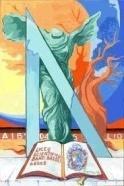 Liceo Scientifico StataleGiulietta Banzi Bazoli       Piazza Palio, 63 - Lecce	Tel.0832/393473 C.F. 80012500759 	www.liceobanzi.gov.it 	e-mail:	leps07000a@istruzione.it                                                                               PEC istituzionale: leps07000a@pec.istruzione.it___________________________________________________________________________________________Prot. n° _____________ del ____/____/____                                                                                                  Al Dirigente Scolastico  Liceo Scientifico “G. Banzi-Bazoli” - LecceIl/la/i sottoscritto/a/i esercente/i la potestà genitoriale in qualità di  Padre Nome e cognome _____________________________________________________Madre Nome e cognome _____________________________________________________Tutore Nome e cognome _____________________________________________________Dell’alunno/a  Cognome e nome ___________________________________________________________Nato/a a il  _______________________________________Iscritto per l’a.s. 2020-2021 Classe Sezione  __________________________________DICHIARANO  CHE, A TUTELA DELLA SALUTE DEL PROPRIO FIGLIO\A, COME DA CERTIFICATO DEL PROPRIO MEDICO CURANTE /PEDIATRA ALLEGATO, VADANO ATTIVATE LE SEGUENTI MISURE: _________________________________________________________________________________________________________________________________________________________________________________________________________________________________________________________________________________________________________________________I SOTTOSCRITTI SI IMPEGNANO A COMUNICARE TEMPESTIVAMENTE QUALSIASI VARIAZIONE. PER QUALSIASI INFORMAZIONE CONTATTARE I L SEGUENTENUMERO TELEFONICO:        __________________________ Si allega alla presente la certificazione rilasciata dal medico di famiglia/pediatra attestante la condizione  di fragilità ai sensi delle normative correnti.  Data ______________________             Firmepadre_______________________________madre_______________________________    tutore______________________________________   